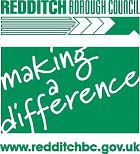 Redditch Borough CouncilThe Local Authority (Referendums) (Petitions & Directions) (England) Regulations 2000Publication of Verification NumberIn accordance with Regulation 4(1) of the above regulations the number that is equal to 5% of the number of local government electors shown in the revised register of electors having effect on the 15th February 2017 is:3115This figure will have effect for the purposes of determining the validity of Petitions presented from 1st April 2017 to 31st March 2018.The number equal to 5% of the local government electors for 2018 will be published within 14 days of the 15th February 2018.  If this number is less than 3115, the number to be used for verification purposes in relation to any petition submitted for the period beginning on the date of publication of the lower number until 31st March 2018 shall also be that lower number.Sue HanleyElectoral Registration OfficerRedditch Borough CouncilTown HallWalter Stranz SquareRedditchWorcestershireB98 8AH					Wednesday, 15 February 2017